Segnatura di protocollo allegata				Al Dirigente Scolastico								Ai Docenti coordinatori delle classi III 						  		Al Docente referente per l'OrientamentoOggetto: iniziativa “CLASSI APERTE”.L’istituto “A. Paradisi” organizza, anche quest’anno, nell’ambito delle attività di orientamento per l’anno scolastico 2020-21, l’iniziativa “classi aperte” così strutturata:singoli alunni o piccoli gruppi di studenti (fino ad un massimo di quattro per classe) potranno partecipare ad alcune ore di lezione nell’ambito della normale attività didattica; saranno inseriti all’interno di una classe del nostro Istituto per seguire alcune delle materie curricolari.Le lezioni delle classi aperte sono destinate agli alunni di terza media che, di fronte ad una scelta così impegnativa per il loro futuro, non hanno ancora formalizzato l’iscrizione alla scuola superiore, perchè sentono il bisogno di fare un’ulteriore esperienza di orientamento.L’attività verrà svolta nel periodo che andrà da mercoledì 08/01/2020 a venerdì 31/01/2020 ma non coinvolgerà il sabato. Gli studenti saranno chiamati a partecipare a quattro ore diversamente collocate tra la 1° e la 6°ora senza ore buche.Per organizzare l’attività si chiede, cortesemente, la collaborazione dei referenti in indirizzo e, a tal proposito, si allega il modulo di richiesta di partecipazione che i docenti coordinatori dei consigli di classe o i referenti per l’orientamento potranno inoltrare alla scuola tramite e-mail all’indirizzo orientamento@iisparadisi.istruzioneer.it o via fax al n.059766544 entro venerdì 20/12/2019.Per questioni organizzative si è deciso al momento di non indicare le singole date, successivamente, una volta raccolti i nominativi, questi verranno suddivisi nelle giornate e comunicati tempestivamente alla scuola media che potrà accettare la proposta o richiedere un cambio di data.A partire da quest’anno, inoltre, non saranno accettate variazioni dei partecipanti anche in caso di malattia o altri impegni inderogabili.Colgo l’occasione per ringraziare della collaborazione e porgo cordiali saluti.    Il Dirigente Scolastico                              							     Prof.ssa Claudia Polo                             										 Firmato digitalmente                                                                                   Si allega modulo di richiesta di partecipazione.Modulo di richiesta di partecipazione alle giornate di “CLASSI APERTE”(orientamento iscrizioni a.s. 2020-21)Recapito e-mail e/o telefonico del coordinatore di classe o del referente per l’orientamento: ___________________________________________________________________________________________________________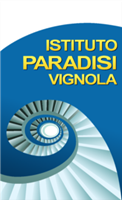 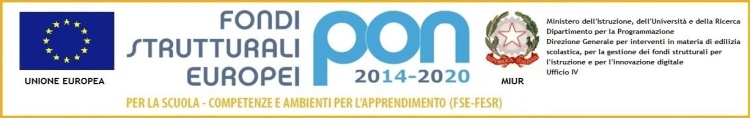 ISTITUTO D’ISTRUZIONE  SUPERIORE “AGOSTINO PARADISI”Sezioni Associate: Liceo “M. ALLEGRETTI” e  I. T. E. “A. PARADISI”Via Resistenza n. 700 - 41058 Vignola (Mo) -Tel.  059/774050 - Fax 059/766544PEC: mois00700g@pec.istruzione.it    E-mail: segreteria@iisparadisi.istruzioneer.itCodice Fiscale 80011210368 – Codice fatturazione UFM6NQwww.scuolaparadisi.edu.it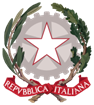 Scuola di provenienza: _________________________________________________________________________________Classi aperte Liceo ScientificoClassi aperte Liceo Classico Classi aperte Liceo Linguistico